St. John’s UCC Annual__________________________________________________________________________________________ Rummage &Bake Sale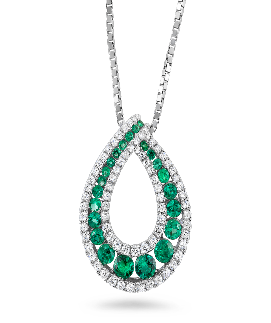 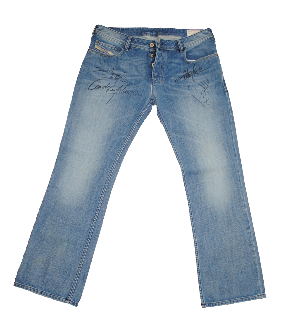 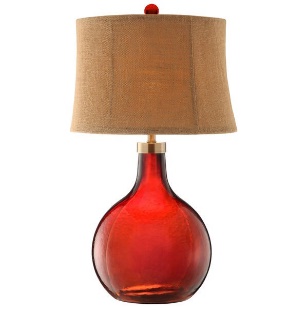 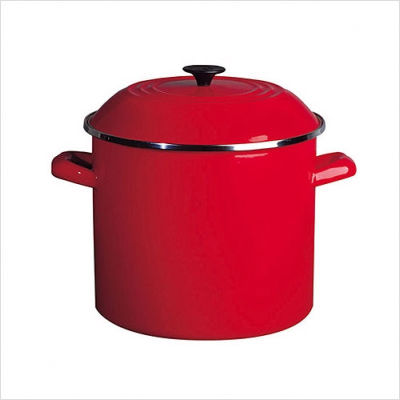 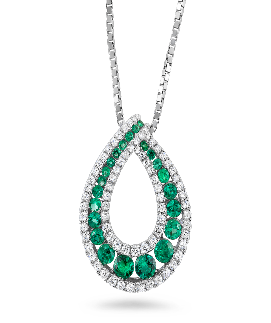 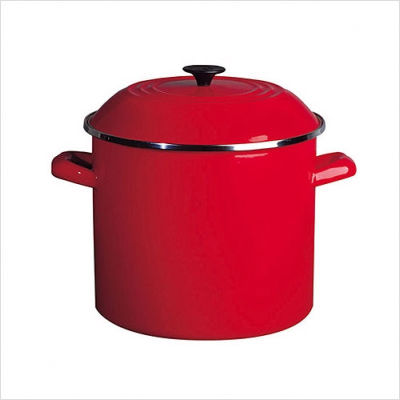       Friday, May 19                  9 am-5 pm   Saturday, May 20                  9 am-3 pm527 N. William St., Marine CityMulti-family, household, furnishings, clothing, moreInside/outside- rain or shine!“Name Your Own Price” pricingAll proceeds benefit St. John’s United Church of Christ____________________________________________________________